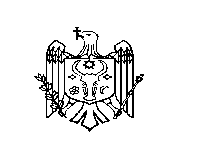 REPUBLICA MOLDOVACONSILIUL RAIONAL ŞTEFAN VODĂDECIZIE nr. 7/1din 19 decembrie 2019Cu privire la executarea bugetului raionalpentru 9 luni ale anului  2019În conformitate cu prevederile art. 72 alin. (2) din Legea nr. 181 din 25 iulie 2014 finanţelor publice și responsabilității bugetar-fiscale și art. 28 alin. (3) din Legea nr. 397-XV din 16 octombrie 2003 privind finanţele publice locale, cu modificările şi completările ulterioare;În baza art. 43 alin. (1), lit. b) şi art. 46 alin. (1) din Legea nr. 436-XVI din 28 decembrie 2006  privind administraţia publică locală, Consiliul raional Ştefan Vodă DECIDE:Se ia act de raportul dnei Ina Caliman‚ şef al Direcţiei finanţe, privind executarea bugetului raional pentru 9 luni ale anului  2019, conform anexelor.Preşedintele raionului, în comun cu Direcţia finanţe:vor consolida eforturile tuturor executorilor de buget în vederea asigurării unei bune gestionări a mijloacelor bugetare până la finele anului 2019;vor contribui la îndeplinirea părţii veniturilor bugetului raional pentru anul 2019;vor asigura elaborarea şi realizarea măsurilor de ajustare a cheltuielilor bugetului raional în scopul abţinerii pe deplin de efectuarea până la finele anului unor cheltuieli neînsemnate ale  instituţiilor  publice; vor asigura efectuarea controalelor tematice, în caz de necesitate, asupra respectării disciplinei financiare în procesul de executare a bugetului raionului în trimestrul IV al anului 2019;vor continua întreprinderea măsurilor până la finele anului 2019 în scopul optimizării cheltuielilor, respectării limitelor de alocaţii bugetare şi neadmiterii supracheltuielilor; vor întreprinde măsuri întru stingerea datoriilor debitoare şi creditoare (cu termen de achitare expirat) existente la situaţia din 30.09.2019 şi neadmiterea formării lor pe viitor;vor înainta propuneri privind rectificarea bugetului raional aprobat, după caz;vor continua întreprinderea acţiunilor necesare în scopul încadrării până la finele anului în limita numărului de unităţi de personal şi ale cheltuielilor de personal stabilite pentru bugetul raional pe anul 2019; vor asigura publicarea integrală al raportului privind mersul execuţiei bugetului raional pentru 9 luni ale anului 2019 pe pagina web a Consiliului raional Vodă.Controlul executării prezentei decizii se atribuie dlui Vasile Maxim, președinte al raionului Ștefan Vodă.Prezenta decizie se aduce la cunoştinţă:Oficiului teritorial Căuşeni al Cancelariei de Stat;Ministerului Finanţelor al Republicii Moldova;Direcţiei finanţe Ştefan Vodă;Prin publicarea pe pagina web a Consiliului raional Ştefan Vodă.Preşedintele şedinţei                                                                                           Anatolie Zavalișca  Contrasemnează:Secretarul Consiliului raional                                                                            Ion Ţurcan    Anexă 1la decizia Consiliului raional Ştefan Vodănr. 7/1 din 19 decembrie 2019                                                                                                                  Informație privind  executarea bugetului raional	                                                                                                             pe  9  luni ale anului 2019Anexă 1-ala decizia Consiliului raional Ştefan Vodănr. 7/1 din 19 decembrie 2019Informațieprivind executarea bugetului raionuluipe 9 luni ale anului 2019Anexă 2la decizia Consiliului raional Ştefan Vodănr. 7/1 din 19 decembrie 2019Cheltuielile bugetului raionalconform clasificaţiei funcţionale şi pe programepe  9 luni ale anului 2019Anexă 3la decizia Consiliului raional Ştefan Vodănr. 7/1 din 19 decembrie 2019Cheltuielile bugetului raionalconform clasificaţiei funcţionalepe 9 luni ale anului 2019	          Denumirea  Cod         ECOAprobat pe anPrecizat pe anExecutatanulcurent       Executat față          de precizat       Executat față          de precizatExecutat      anul precedentmii. leiExecutat anul curent față de anul precedentExecutat anul curent față de anul precedent	          Denumirea  Cod         ECOAprobat pe anPrecizat pe anExecutatanulcurent  devieri        (+-)     În      %Executat      anul precedentmii. leiDevieri      (+-)În     %Impozit pe venitul reținut din salariu1111107167,57167,55362,9-1804,674,85635,0-272,295,2Impozitul pe venitul persoanelor fizice spre plată/achitat111121309,0309,0336,9+27,9109,0306,4+30,4109,9Impozitul pe venitul persoanelor fizice în domeniul transportului rutier de persoane în regim de taxi111125--4,6+4,6--+4,6-Impozit pe venitul aferent operațiunilor de predare în posesie și/sau folosință a proprietății imobiliare111130--20,0+20,0-9,1+10,92,2oriTaxa pentru apă114611310,0310,0104,2-205,833,6163,2-59,063,8Taxa pentru extragerea mineralelor utile1146128,08,00,1-7,91,34,4-4,32,3Taxa pentru lemnul eliberat pe picior1146136,06,0--6,0----Arenda terenurilor cu destinație agricolă încasată în  bugetul local de  nivelul II 141521--0,2+0,2-0,2-100,0Plata pentru certificatele de urbanism și autorizațiile de construire sau desființare încasată în bugetul local de nivelul II1422142,02,0--2,0----Taxa la cumpărarea valutei străine de către persoanele fizice în casele de schimb valutar14224590,090,071,7-18,379,676,7-5,093,5Încasări de la prestarea serviciilor cu plată1423101963,01695,01135,3-559,767,01355,3-219,983,8Plata pentru locațiunea bunurilor patrimoniului public142320445,1547,6400,7-146,973,2289,7111,0138,1Amenzi și sancțiuni contravenționale în bug.niv.II1431207,07,0--7,0-0,7-0,7-Amenzi aplicate de secțiile de supraveghere și con-trol ale traficului rutier143220------6,4-6,4-Donații voluntare pentru cheltuieli curente din surse interne pentru susținerea buget. local de nivelul II144112--3,0+3,0--+3,0-Donații voluntare pentru cheltuieli curente din surse interne pentru instituțiile bugetare144114-3,0--3,0----Donații voluntare pentru cheltuieli curente din surse externe pentru instituții bugetare144124-----241,6-241,6-Donații voluntare pentru cheltuieli capitale din  surse interne pentru instituțiile bugetare144214-----179,0-179,0-Donații voluntare pentru cheltuieli capitale din surse externe pentru instituțiile bugetare144224-13,713,6-0,199,3-+13,6-Total venituri10307,610158,87453,2-2705,673,48269,1-815,990,1Transferuri primite în cadrul BPN  Total191149027,9160508,3117560,8-42947,573,292500,2+25060,6127,1Transferuri curente primate cu destinație specială între bugetul de stat și bugetele locale de nivelul II pentru învățământul preșcolar, primar, secundar general, special și complementar191111100356,3110853,082581,1-28271,974,5Transferuri curente primite cu destinație specială între bugetul de stat și bugetele locale de nivelul II pentru asigurarea și asistența specială1911124182,24367,02498,0-1869,057,2Transferuri curente primite cu destinație specială între bugetul de stat și bugetele locale de nivelul II pentru școli sportive.1911132913,03190,72489,7-701,078,0Transferuri curente primite cu destinație specială între bugetul de stat și bugetele locale de nivelul II pentru infrastructura drumurilor.19111610141,310141,35291,3-4850,052,2Transferuri capitale primite cu destinație specială între bugetul de stat și bugetele locale de nivelul II 191120500,0500,0--500,0-Transferuri curente primite cu destinație generală între bugetul de stat și bugetele locale de nivelul II19113128153,128153,122522,5-5630,680,0Alte transferuri curente cu destinație generală1911391450,21970,91290,3-680,665,5Transferuri curente primite cu destinație specială între instituțiile bugetului de stat și instituțiile bugetelor locale de nivelul II1913101331,81331,8887,9-443,966,7Transferuri capitale primite cu destinație specială între bugetul de stat și bugetele locale de nivelul II 191320-----56,3-56,3-Transferuri curente primite cu destinație specială între bugetele locale de nivelul II și bugetele locale de nivelul I în cadrul unei unități administrativ-teritoriale193111-0,5--0,5----Total  general  venituri159335,5170667,1125014,0-45653,173,3100769,3+24244,7124,1	          Denumirea  Cod         ECOAprobat pe anPrecizat pe anExecutatanulcurent       Executat față          de precizat       Executat față          de precizatExecutat      anul precedentmii. leiExecutat anul curent față de anul precedentExecutat anul curent față de anul precedent	          Denumirea  Cod         ECOAprobat pe anPrecizat pe anExecutatanulcurent  devieri        (+-)     În      %Executat      anul precedentmii. leiDevieri      (+-)În     %Impozit pe venitul reținut din salariu11111020420,520920,515990,4-4930,276,416303,7-313,498,1Impozitul pe venitul persoanelor fizice spre plată/achitat1111211114,51144,91105,6-39,396,61084,6+21,0101,9Impozitul pe venitul persoanelor fizice ce desfășoară activități independente în domeniul comerțului11112410,510,531,2+20,63,3ori4,2+26,97,4oriImpozitul pe venitul persoanelor fizice în domeniul transportului rutier de persoane în regim de taxi111125--8,3+8,3--+8,3-Impozit pe venitul aferent operațiunilor de predare în posesie și/sau folosință a proprietății imobiliare111130-10,054,9+44,918,2ori32,2+22,71,7oriImpozitul funciar pe terenurile cu destinație agricolă cu excepția gospodăriilor țărănești (de fermier)1131104911,64911,64401,3-510,389,64441,7-40,499,1Impozitul funciar pe terenurile cu destinație agricolă de la gospodăriilor țărănești (de fermier)113120488,7488,7405,2-83,582,9457,3-52,188,6Impozitul funciar pe terenurile cu altă destinație decât cea agricolă. 113130174,0174,0179,0+5,0102,9162,3+16,7110,3Impozitul funciar încasat de la persoanele fizice113140530,7530,7458,2-72,586,3470,6-12,497,4Impozitul funciar pe pășuni și fânețe113150165,8165,8124,1-41,774,9132,6-8,593,6Impozitul pe bunurile imobiliare ale persoanelor juridice113210214,9214,9241,7+26,8112,5193,1+48,6125,2Impozitul pe bunurile imobiliare ale persoanelor fizice113220387,8387,8340,4-47,487,8349,7-9,397,3Impozitul pe bunurile imobiliare achitat de către persoanele juridice și fizice înregistrate în calitate de întreprinzator din valoarea (de piață) a bunurilor113230316,9316,9351,8+34,9111,0297,1+54,7118,4Impozitul pe bunurile imobiliare achitat de către persoanele fizice-cetățeni din valoarea estimată de piață 113240570,7570,7524,6-46,191,9515,3+9,3101,8Impozit privat încasat în bugetul local de nivelul I11331310,210,24,5-5,743,98,4-3,953,5Taxele locale114411-1144264065,24066,83127,9-938,976,92922,7+205,2107,0Taxa pentru patenta de întreprinzător114522359,0359,0341,3-17,795,1374,3-33,091,2Taxa pentru apă114611310,0310,0104,2-205,833,6163,2-59,163,8Taxa pentru extragerea mineralelor utile1146128,08,00,1-7,91,34,4-4,32,3Taxa pentru lemnul eliberat pe picior1146136,06,0--6,0----Granturi curente pentru bugetul local de niv. I132123-----5,4-5,4-Granturi capitale primate de la organizațiile interna-ționale pentru susținerea bugetul local de niv. I132223-----248,9-248,9-Defalcări de la profitul net al întreprinderilor de stat (municipale)în bugetul local de nivelul II141232-----1,3-1,3-Defalcări de la profitul net al întreprinderilor de stat (municipale)în bugetul local de nivelul I1412333,33,35,6+2,31,7ori5,3+0,4106,8Arenda resurselor natural încasată în bugetul local de nivelul I141513720,8720,8288,6-432,240,0244,9+43,7117,8Arenda terenurilor cu destinație agricolă încasată în bugetul local de nivelul II.141521--0,2+0,2-0,2-100,0Arenda terenurilor cu destinație agricolă încasată în bugetul local de nivelul I.1415221119,21119,2573,3-545,951,2576,1-2,899,5Arenda terenurilor cu altă destinație decât cea agri-colă încasată în bugetul local de nivelul I.141533281,6281,6214,2-67,476,1128,3+85,91,7oriPlata pentru certificatele de urbanism și autorizațiile de construire sau desființare încasată în bugetul local de nivelul II1422142,02,0--2,0----Plata pentru certificatele de urbanism și autorizațiile de construire sau desființare încasată în bugetul local de nivelul I14221517,917,917,9-100,011,6+6,31,5oriTaxa la cumpărarea valutei străine de către persoa-nele fizice în casele de schimb valutar14224590,090,071,7-18,379,676,7-5,093,5Mijloace încasate în bugetul local de nivelul I în legătură cu excluderea terenurilor din circuitul agric.142249--237,0+237,0--+237,0-Plata pentru locațiunea bunurilor patrimoniului public încasată în bugetul local de nivelul I142252249,3249,3192,4-56,977,275,6+116,82,5oriÎncasări de la prestarea serviciilor cu plată1423109022,98744,95511,3-3233,663,05616,0-104,798,1Plata pentru locațiunea bunurilor patrimoniului public142320512,9602,9430,4-172,571,4302,1128,31,4oriAmenzi și sancțiuni contravenționale încasată în bugetul local de nivelul II1431207,07,0--7,0-0,7-0,7-Amenzi și sancțiuni contravenționale încasată în bugetul local de nivelul I143130180,6173,295,8-77,455,3117,0-21,281,9Amenzi aplicate de secțiile de supraveghere și control ale traficului rutier143220-----6,4-6,4-Donații voluntare pentru cheltuieli curente din surse interne pentru susținerea  bugetului local de niv. II144112--3,0+3,0--+3,0-Donații voluntare pentru cheltuieli curente din surse interne pentru instituțiile bugetare. 144114150,0153,090,7-62,359,388,3+2,4102,7Donații voluntare pentru cheltuieli curente din surse externe  pentru susținerea bugetului local niv. I 114123-----8,0-8,0-Donații voluntare pentru cheltuieli curente din surse externe  pentru instituțiile bugetare144124-----241,6-241,6-Donații voluntare pentru cheltuieli curente din surse interne pentru susținerea bugetului local de nivelul I144213-----27,0-27,0-Donații voluntare pentru cheltuieli capitale din surse interne  pentru instituțiile bugetare14421460,01434,643,0-1391,63,0799,9-756,95,4Donații voluntare pentru cheltuieli capitale din surse externe  pentru instituțiile bugetare1442245,0123,7117,7-6,095,2198,7-80,959,3Alte venituri încasate în bugetele locale de nivelul I14514221,621,627,4+5,81,3ori15,4+12,01,8oriVenituri neidentificate bugetul local de niv. II145241---------Total venituri46509,148352,035714,9-12637,173,836712,7-997,897,3Transferuri primite în cadrul BPN  Total191240939,0274649,9196266,5-78383,371,5146515,8+49750,8134,0Transferuri curente primate cu destinație specială între bugetul de stat și bugetele locale de nivelul II pentru învățământul preșcolar, primar, secundar general, special și complementar (extrașcolar)191111100356,3110853,082581,1-28271,974,5Transferuri curente primite cu destinație specială între bugetul de stat și bugetele locale de nivelul II pentru asigurarea și asistența specială1911124182,24367,02498,0-1869,057,2Transferuri curente primite cu destinație specială între bugetul de stat și bugetele locale de nivelul II pentru școli sportive.1911132913,03190,72489,7-701,078,0Transferuri curente primite cu destinație specială între bugetul de stat și bugetele locale de nivelul II pentru infrastructura drumurilor19111610141,310141,35291,3-4850,052,2Transferuri capitale primite cu destinație specială între bugetul de stat și bugetele locale de nivelul II 191120500,0500,0--500,0-Transferuri curente primite cu destinație generală între bugetul de stat și bugetele locale de nivelul II19113128153,128153,122522,5-5630,680,0Alte transferuri curente primite cu destinație gene-rală între bugetul de stat și bugetele locale de niv. II1911391450,21970,91290,3-680,665,5Transferuri curente primite cu destinație specială între bugetul de stat și bugetele locale de nivelul I pentru învățământul preșcolar, primar, secundar general, special și complementar (extrașcolar)19121155268,758700,045773,8-12926,278,0Transferuri curente primite cu destinație specială între bugetul de stat și bugetele locale de nivelul I pentru asigurarea și asistența socială19121251,351,336,9-14,472,0Transferuri curente primite cu destinație specială între bugetul de stat și bugetele locale de nivelul I pentru infrastructura drumurilor1912167658,67658,66330,0-1328,682,7Transferuri capitale primite cu destinație specială între bugetul de stat și bugetele locale de nivelul I1912203150,04008,43349,9-658,583,6Transferuri curente primite cu destinație generală între bugetul de stat și bugetele locale de nivelul I19123119032,919096,515226,3-3870,279,7Transferuri curente primite cu destinație generală din fondul de compensare între bugetul de stat și bugetele locale de nivelul I191232462,3431,7345,4-86,380,0Alte transferuri curente primite cu destinație gene-rală între bugetul de stat și bugetele locale de niv. I1912392451,33662,02419,5-1242,566,1Transferuri curente primite cu destinație specială între instituțiile bugetului de stat și instituțiile bugetelor locale de nivelul II1913101331,81331,8887,9-443,966,7Transferuri capitale primite cu destinație specială între instituțiile bugetului de stat și instituțiile bugetelor locale de nivelul I1914203800,017558,82644,6-14914,215,1Transferuri curente primite cu destinație specială între bugete locale de nivelul II și  bugetele locale de nivelul I în cadrul unei UAT193111-477,8412,3-65,586,3Transferuri capitale primite cu destinație specială între bugete locale de nivelul II și  bugetele locale de nivelul I în cadrul unei UAT193120-2365,02035,0-330,086,0Transferuri curente primite cu destinație specială între bugetelor locale de nivelul I în cadrul unei UAT19331036,0132,0132,0-100,0Total  general  venituri287448,1323001,9231981,4-91020,571,8183228,5+48752,9126,6DenumireaCodExec.9 luni 2018Aprobat pe anPrecizat pe anPrecizat pe anExecutatpe 9 luni 2019 Devieri(+ ;-)%execut.Cheltuieli  în total, inclusiv98717,2157505,5175743,3175743,3125067,4-50675,971,2 cheltuieli recurente157505,5175543,3175543,3125067,4-50675,971,2  investiții capitale3192-200,0200,0-200,0-Servicii de stat cu destinaţie generală01Cheltuieli, total4380,513128,312654,612654,67991,9-4662,763,2Exercitarea guvernării03012508,99550,88713,08713,05332,7-3380,361,2Aparatul Președintelui1808,95396,84694,64694,62885,4-1809,261,5Alocații centralizate03700,04154,04018,44018,42447,3-1571,160,9Servicii de suport pentru exercitarea guvernării0302937,61175,82354,72354,71673,9-680,871,1Serviciul de deservire a clădirilor937,61175,82154,72154,71673,9-480,877,7Proiecte de investiții publice200,0200,0--200,0-Politici şi management în domeniul bugetar-fiscal 0501835,51271,71344,41344,4895,6-448,866,6Direcția Finanțe835,51271,71344,41344,4895,6-448,866,6Gestionarea fondurilor de rezervă şi de intervenţie0802-950,062,562,5--62,5-Fondul de rezervă950,062,562,5--62,5-Datoria internă a APL170398,5180,0180,0180,089,7-90,349,8Dobânzi achitate p/u împrumuturile contractate 98,5180,0180,0180,089,7-90,349,8Apărare naţională02Cheltuieli, total149,0261,4297,9297,9188,2-109,763,2Servicii de suport în domeniul apărării naţionale3104149,0261,4297,9297,9188,2-109,763,2Secția administrativ militară149,0261,4297,9297,9188,2-109,763,2Servicii în domeniul economiei04Cheltuieli, total3325,812098,712383,012383,06691,9-5691,154,0Politici şi management în domeniul macroeconomic şi de  dezvoltare a economiei 5001299,4602,6618,3618,3354,1-264,257,3Direcția economie și atragerea investițiilor299,4602,6618,3618,3354,1-264,257,3Politici şi management în domeniul agriculturii5101423,4645,4802,7802,7559,9-242,869,8Direcția agricultură și alimentație423,4645,4802,7802,7559,9-242,869,8Politici şi management în domeniul dezvoltării regionale şi  construcţiilor6101326,9515,2626,5626,5405,6-220,964,7Direcția construcții, gospodărie comunală și drumuri326,9515,2626,5626,5405,6-220,964,7Dezvoltarea drumurilor64022176,610141,310141,310141,35291,3-4850,052,2Implementarea programelor de construcție, reparație și întreținere a drumurilor publice2176,610141,310141,310141,35291,3-4850,052,2 Politici şi management în domeniul geodeziei, cartografiei  şi cadastrului690199,6194,2194,2194,281,0-113,241,7Serviciul relații funciare și cadastru99,6194,2194,2194,281,0-113,241,7Ocrotirea sănătăţii07Cheltuieli, total975,1300,01180,01180,0750,3-429,763,6Programe naţionale şi speciale în domeniul ocrotirii sănătăţii8018193,1300,0330,0330,0200,3-129,760,7Programe de sănătate cu destinație specială193,1300,0330,0330,0200,3129,760,7Dezvoltarea și modernizarea inst.în domen. ocrotirii sănătății8019782,0-850,0850,0550,0-300,064,7Cultura, sport, tineret, culte şi odihnă08Cheltuieli, total2887,84851,95278,95278,93626,8-1652,168,7Politici şi management în domeniul culturii8501262,9666,6673,3673,3349,2-324,151,9Direcția cultură, tineret, sport și turism262,9 666,6673,3673,3349,2-324,151,9Dezvoltarea culturii8502284,7474,2518,6518,6361,1-157,569,6Activități culturale207,4400,0400,0400,0263,6-136,465,9Colectivul popular Crescendo77,374,2118,6118,697,5-21,182,2 Protejarea şi punerea în valoare a patrimoniului cultural   naţional8503124,5173,1236,3236,3143,3-93,060,6Muzeul Ștefan Vodă62,387,687,687,639,4-48,245,0Muzeul Răscăieți29,942,274,574,552,2-22,370,0Muzeul Crocmaz32,343,374,274,251,7-22,569,7Susţinerea culturii scrise850460,075,090,090,075,0-15,083,3Subvenționarea edițiilor periodice (Monitorul Oficial)60,075,090,090,075,0-15,083,3Sport86022155,73313,03610,73610,72698,2-912,574,7Activități sportive188,9400,0400,0400,0208,6-191,452,2Școala sportivă1966,82877,03174,72453,72453,7-721,077,3Comp. bănești p/u personalul didactic-36,036,036,036,0-100,0Tineret8603-150,0150,0---150,0-Activități pentru tineret-150,0150,0---150,0-Învățământ09Cheltuieli, total75080,8106498,2121022,290183,990183,9-30838,374,5 Politici şi management în domeniul educaţiei88011847,12711,92901,81942,21942,2-959,666,9Direcția Generală Educație1847,12711,92901,81942,21942,2-959,666,9 Învățământ primar88033684,73803,75054,04034,34034,3-1019,779,8Școala primară”Gr. Vieru” Șt.Vodă3234,22918,04123,63433,73433,7-689,983,3Asigurarea alimentării elevilor450,5853,7898,4568,6568,6-329,863,3Comp. bănești p/u personalul didactic-32,032,032,032,0-100,0 Învățământ gimnazial8804 44762,865706,976211,857211,457211,4-19000,475,1Gimnazii42513,659899,470002,353369,053369,0-16633,376,2Susținerea elevilor dotați57,4-110,082,382,3-27,774,8Asigurarea alimentării elevilor2191,85037,5 5329,53032,13032,1-2297,456,9Comp. bănești p/u personalul didactic-770,0770,0728,0728,0-42,094,5 Învățământ special88051778,53192,13266,41954,91954,9-1311,559,8Școala auxiliară-internat Popeasca1653,32825,02875,01749,41749,4-1125,660,8Asigurarea alimentării elevilor125,2347,1371,4185,5185,5-185,949,9Comp. bănești p/u personalul didactic-20,020,020,020,0-100,0 Învățământ liceal880613106,516761,017788,912697,712697,7-5091,171,4Întreținerea căminului332,01106,61458,5993,4993,4-465,168,1Licee11268,013189,714682,810787,510787,5-3895,373,5Asigurarea alimentării elevilor300,0451,7453,8203,2203,2-250,644,8Transportarea elevilor606,4900,0952,9589,6589,6-363,361,9Formarea componentei UAT-981,0108,9---108,9-Comp. bănești p/u personalul didactic-132,0132,0124,0124,0-8,093,9Contribuția APL p/u implementarea proiectelor600,0 Servicii generale în educaţie8813420,6956,0668,0423,5423,5-244,563,4Serviciul de asistență psihopedagogică420,6956,0668,0423,5423,5-244,563,4 Educaţie extraşcolară şi susţinerea elevilor dotaţi88149454,813173,514866,011827,611827,6-3038,379,6Școala de arte “M. Bieșu” Ștefan Vodă3915,06153,37078,05370,45370,4-1707,675,9Comp. bănești p/u personalul didactic-62,062,060,060,0-2,096,8Școala de arte din Olănești2500,73476,54134,03233,03233,0-901,078,2Comp. bănești p/u personalul didactic-46,046,044,044,0-2,095,7Centrul de creație692,21126,11243,9933,2933,2-310,775,0Comp. bănești p/u personalul didactic-10,010,08,08,0-2,080,0Odihna elevilor în Romania109,9Tabăra de odihnă “Dumbrava” din s. Talmaza1565,51583,81642,21531,11531,1-111,193,2Asigurarea alimentării copiilor în tabără652,8696,5630,6629,4629,4-1,299,8Susținerea elevilor dotați18,819,319,318,518,5-0,895,9 Curriculum881525,6193,1265,392,392,3-173,034,8Desfășurarea examenelor de absolvire25,6193,1193,192,392,3-100,847,8Implementarea standardelor educaționale-72,2---72,2-Protecţie socială10Cheltuieli, total11918,120367,022926,715634,515634,5-7292,268,2Politici şi management în domeniul protecţiei sociale9001718,81739,41973,81314,51314,5-659,366,6Direcția Asistență socială și protecția familiei718,81739,41973,31314,51314,5-659,366,6Protecţie a persoanelor în etate9004762,81369,01521,41066,71066,7-454,770,1Centrul de asistență socială p/u persoane vârstnice și cu dizabilități Talmaza762,81369,01521,41066,71066,7-454,770,1Protecţie a familiei şi copilului90064810,48638,58963,45995,75995,7-2967,766,9Susținerea copiilor rămași fără îngrijire părintească843,61891,61891,61227,01227,0-664,664,9Centrul de servicii specializate p/u copii și tineri cu dizabilități Ștefan Vodă453,0-Centrul de a/s p/u cuplu mamă-copil și p/u copii în situații de risc  Olănești792,31495,41682,31046,11046,1-636,262,2Centrul mixt p/u familii cu copii și copii în situații de risc Șt Vodă1358,2-Centrul de asistență specializată și plasament temporar „Încredere”-2328,72328,71612,91612,9-715,869,3Serviciul de asistență parentală profesionistă1106,61687,41825,41446,01446,0-379,479,2Serviciul social de sprijin p/u  familiile cu copii 40,0781,1781,1425,8425,8-355,354,5Acordarea prestațiilor sociale p/u copiii plasați  în serviciile sociale216,7454,3454,3237,9237,9-216,452,4Protecție în domeniul asigurării cu locuințe9009--184,8184,8184,8-100,0Susținerea unor categ. de populație prin acordarea indemn. unice  p/u construcț. s-au proc. spațiului locativ--184,8184,8184,8-100,0 Asistență socială a persoanelor cu necesităţi speciale90105202,17708,78478,96045,76045,7-2433,271,3Serviciul asistență personală1436,72289,92941,92215,12215,1-726,875,3Serviciul de deservire socială la domiciliu1473,22092,62199,61621,81621,8-577,873,7Serviciul social Echipa mobilă264,3324,8324,8197,3197,3-127,560,7Serviciul protezare și ortopedie7,850,161,345,545,5-15,874,2Compensații  p/u serviciile de transport927,21305,31305,3819,9819,9-485,462,8Serviciul de asistență socială comunitară1093,01646,01646,01146,11146,1-499,969,6 Protecţie socială în cazuri excepţionale9012 418,4350,41243,41027,11027,1-216,382,6Serviciul social de suport monetar-260,4260,4134,1134,1-126,351,5Serviciile cantin. de ajutor social12,090,090,0---90,0-Acordarea ajutoarelor unice (Deciziile Consiliului raional)406,4-893,0893,0893,0-100,0 Asigurarea egalităţii de şanse între femei şi bărbaţi9013-30,030,0---30,0-Biroul comun de informații și servicii-30,030,0---30,0- Protecţia socială a unor categorii de cetăţeni90195,6531,0531,0---531,0-Susținerea tinerilor specialiști5,6531,0531,0---531,0-DenumireaCodExec. Pe 9 luni 2018Aprobat pe anPrecizat pe anExecutat9luniDevieri(+ ;-)%execut.Cheltuieli  în total, inclusiv98717,2157505,5175743,3125067,4-50675,971,2Cheltuieli recurente98717,2157505,5175543,3125067,4-50675,971,2Investiții capitale--200,0--200,0-Servicii de stat cu destinaţie generală014380,513128,312654,67991,9-4662,763,2Autorități legislative și executive01112508,99550,88713,05332,7-3380,361,2Servicii bugetar-fiscale0112835,51271,71344,4895,6-448,866,6Alte servicii  generale0133937,61175,82354,71673,9-680,871,1Alte servicii de stat cu destinație generală0169-950,062,5--62,5-Serviciul  datoriei interne017198,5180,0180,089,7-90,349,8Apărare națională02149,0261,4297,9188,2-109,763,2Alte servicii în domeniul apărării naționale0259149,0261,4297,9188,2-109,763,2Serviciul în domeniul economiei  043325,812098,712383,06691,9-5691,154,0Alte servicii economice generale0419399,0796,8812,5435,1-377,453,6Alte servicii în domeniul agriculturii, gospodăriei silvice, gospodăriei piscicole și gospodăriei de vânătoare0429423,4645,4802,7559,9-242,869,8Construcții0443326,9515,2626,5405,6-220,964,7Transport rutier04512176,610141,310141,35291,3-4850,052,2Ocrotirea sănătății07975,1300,01180,0750,3-429,763,6Servicii de sănătate publică0740193,1300,0330,0200,3-129,760,7Alte serv. în domen. sănăt.0769782,0-850,0550,0-300,064,7Cultura, sport, tineret, culte și odihna082887,84851,95278,93626,8-1652,168,7Servicii de sport  și cultura fizică08122155,73313,03610,72698,2-912,574,7Serviciul pentru tineret0813-150,0150,0--150,0-Servicii  în domeniul culturii0820409,2647,3754,9504,4-250,566,8Presa083260,075,090,075,0-15,083,3Alte servicii în domeniul culturii, cultelor și odihnei0861262,9666,6673,3349,2-324,151,9Învățământ0975080,8106498,2121022,290183,9-30838,374,5Învățământ primar09123684,73803,75054,04034,3-1019,779,8Învățământ gimnazial092146541,468899,079478,259166,3-20311,974,4Învățământul liceal092213106,516761,017788,912697,7-5091,171,4Învățământul nedefinit după nivel09509480,513366,615131,311920,0-3211,378,8Servicii afiliate  învățământului0960420,6956,0668,0423,5-244,563,4Alte servicii în domeniul învățământului09891847,12711,92901,81942,2-959,666,9Protecție socială1011918,120367,022926,715634,57292,268,2Protecție în caz de incapacitate de muncă10125202,17708,78478,96045,7-2433,271,3Protecție persoanelor în etate1020762,81369,01521,41066,7-454,770,1Protecție a familiei și a copiilor10404810,48638,58963,45995,7-2967,766,9Protecție în domeniul asigurării cu locuințe1060--184,8184,8-100,0Protecție împotriva excluziunii sociale1070418,4350,41243,41027,1-216,382,6Administrare în domeniul protecției sociale1091718,81739,41973,81314,5-659,366,6Alte servicii de protecție socială10995,6561,0561,0--561,0-